فعالية: شيء منييجب على المرشد أن يطلب من الأفراد قبل اللقاء أن يحضروا غرض معين الذي يعني لهم الكثير.الأهداف: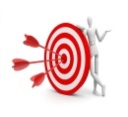 تعميق التعارف بين افراد التعارفاكتساب ثقة بين افراد المجموعةالفئة المستهدَفة: 10-18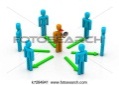 المدة الزمنية: 45 دقيقة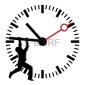 المواد اللازمة: غرض ذو قيمة (ليست مادية) مهمة لدى المشتركين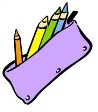 يقوم المرشد بالمشاركة في التمرين ويحضر غرض الذي يعني له ويقوم بمشاركة في دائرة الأفراد.لماذا اخترت هذا الغرض؟لماذا هو مهم بالنسبة لي؟من المهم الإصغاء في هذه المرحلة من التمرين لكل فرد الذي يشارك مشاعره وأغراضه الخاصة مع باقي أفراد المجموعة.